Mr Richard FordBrett GroupRobert Brett HouseAshford RoadCANTERBURYKent  CT4 7PP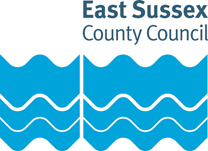 Date:  15 June 2023		Our ref: LW/799/CM(EIA)		Your ref:			Dear Mr FordPlanning permission Ref. No: LW/799/CM(EIA) – Aggregate Processing, East Quay, Newhaven Harbour, Newhaven, BN9 0BNCondition 3 – Hours of OperationI refer to your letter dated 24 May 2023, requesting approval of a variation to the permitted operating hours in relation to the above planning permission.  I also refer to your emails dated 7 June 2023 [16:14 and 16:40].  For clarification, the approved hours for the development are set out in Condition 3 of the planning permission, as shown below:3. The site shall not be used for the development hereby permitted other than between the hours of 07.00 - 18.00 on Mondays to Fridays inclusive and 07.00 - 13.00 on Saturdays, except for the loading of train wagons with aggregate material, which shall take place between the hours of 06.00 - 20.00 on Mondays to Saturdays inclusive, excluding on Bank and Public Holidays. There shall be no activities outside these times except in an emergency or unless otherwise agreed in writing with the Director of Communities, Economy and Transport. You have indicated that the existing restriction on hours of operation is impeding the supply of aggregates to the market.  Consequently, in order to meet the current demand for your products, you are seeking approval for a temporary relaxation of the hours of operation.  You have requested approval to alter the hours of operation, for a temporary period until 30 November 2023, for the processing and storage of sand and gravel between the extended hours of 07.00 – 20.00 Mondays to Fridays and 07.00 – 17.00 on Saturdays.  For comparison purposes, the existing and proposed times and their difference, is shown below:/Continued	-2-	15 June 2023I have considered this request and taken into account the nature of the works proposed and the potential impact of the works on the amenity of the local community.  In accordance with the powers delegated to me and pursuant to the provisions within Condition 3 of the above planning permission, I hereby APPROVE the additional hours of working during the hours detailed above for a temporary period until 30 November 2023.  After this date, the hours of operation shall revert to those specified in Condition 3, namely 07.00 - 18.00 on Mondays to Fridays inclusive and 07.00 - 13.00 on Saturdays.For the avoidance of doubt, the approval for the temporary extended hours relates solely to the processing of sand and gravel and storage of these processed materials in the existing stock bays within the site boundary.  It does not relate to any works being carried out in the area that was previously known as the “Stage 4” area.Finally, please note that if at any time the activities being carried out in these extended hours give rise to justifiable complaint, or demonstrable harm to amenity, I reserve the right to withdraw this temporary amendment to the permitted working hours.  Please also note that should you receive any complaints, you should notify Sarah Iles on Lewes (01273) 481631 within two working days of receiving the complaint.Yours sincerelyEdward SheathEdward SheathHead of Planning and EnvironmentCase Officer Details:- Mrs Sarah IlesT: 01273 481631E: sarah.iles@eastsussex.gov.ukCc:	Statutory Planning Register, Lewes District Council, Your Ref LW/17/0940Amanda Parks Technical Support Officer																	condapprove.docExistingProposedDifferenceMondays to Fridays07.00 – 18.0007.00 – 20.00+2hrsSaturdays07.00 – 13.0007.00 – 17.00+4hrs